Επιλεγόμενο μάθημα ΕΠΕΙΓΟΥΣΑ  ΠΡΟΝΟΣΟΚΟΜΕΙΑΚΗ ΙΑΤΡΙΚΗ ΔΗΛΩΣΗ ΣΥΜΜΕΤΟΧΗΣ ΣΤΗΝ ΠΡΩΤΗ ΕΡΓΑΣΤΗΡΙΑΚΗ ΑΣΚΗΣΗΚαλούνται οι φοιτητές/τριες που έχουν  δηλώσει συμμετοχή στο επιλεγόμενο μάθημα Επείγουσα Προνοσοκομειακή Ιατρική  να δηλώσουν συμμετοχή σε μια από τις ομάδες της Πρώτης Εργαστηριακής Άσκησης. H δήλωση μπορεί να γίνει μόνο ηλεκτρονικά  στη διεύθυνση http://elearning.med.auth.gr/course/view.php?id=103   από 7/03/19 – 17/03/19Το κλειδί εγγραφής είναι epi2019Οι  Εργαστηριακές Ασκήσεις είναι υποχρεωτικές  Η πρώτη εργαστηριακή άσκηση περιλαμβάνει Εκπαίδευση σε βασικές δεξιότητες διαχείρισης αεραγωγού Αναγνώριση της απόφραξης αεραγωγού Χειρισμοί απελευθέρωσης αεραγωγού Τοποθέτηση στοματοφαρυγγικού και ρινοφαρυγγικού αεραγωγού Αερισμός νε μάσκα Τοποθέτηση λαρυγγικής μάσκας Οξυγονοθεραπεία Η άσκηση είναι  διάρκειας 2 ωρών, σε ομάδες των  7 – 10 ατόμων.Θα γίνεται στην Αίθουσα Διδασκαλίας της Κλινικής Αναισθησιολογίας και Εντατικής Θεραπείας, που βρίσκεται στον  πρώτο όροφο  του  Νοσοκομείου ΑΧΕΠΑ στη  Μονάδα  Ημερήσιας Νοσηλείας.Ακολουθεί πίνακας με τις ομάδες και τις ακριβείς ημερομηνίες.                                                          Οι  Υπεύθυνοι του Μαθήματος                                   Διευθυντής/Καθηγητής Δ. Βασιλάκος (Κλινική Αναισθησιολογίας)                                   Καθηγητής  Δ. Κούβελας (Β΄ Εργαστήριο Φαρμακολογίας)ΕΛΛΗΝΙΚΗ ΔΗΜΟΚΡΑΤΙΑΙΑΤΡΙΚΗ ΣΧΟΛΗ ΙΑΤΡΙΚΗ ΣΧΟΛΗ ΙΑΤΡΙΚΗ ΣΧΟΛΗ 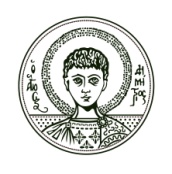 ΤΟΜΕΑΣ ΧΕΙΡΟΥΡΓΙΚΟΣΚΛΙΝΙΚΗ ΑΝΑΙΣΘΗΣΙΟΛΟΓΙΑΣ ΚΑΙ  ΕΝΤΑΤΙΚΗΣ ΘΕΡΑΠΕΙΑΣ Διευθυντής: Καθηγητής Δημήτριος Γ. Βασιλάκοςe-mail:  vassilakos@anesthesiology.grΤΟΜΕΑΣ ΧΕΙΡΟΥΡΓΙΚΟΣΚΛΙΝΙΚΗ ΑΝΑΙΣΘΗΣΙΟΛΟΓΙΑΣ ΚΑΙ  ΕΝΤΑΤΙΚΗΣ ΘΕΡΑΠΕΙΑΣ Διευθυντής: Καθηγητής Δημήτριος Γ. Βασιλάκοςe-mail:  vassilakos@anesthesiology.grΑΡΙΣΤΟΤΕΛΕΙΟΠΑΝΕΠΙΣΤΗΜΙΟΘΕΣΣΑΛΟΝΙΚΗΣΤηλ.:  2310-994862, - 994861,   Fax:-994860e-mail:  ahepa@anesthesiology.gr  Κτίριο: Π.Γ.Ν. ΑΧΕΠΑ  Θεσσαλονίκη,  6.03.2019ΔΗΛΩΣΕΙΣ ΣΤΗΝ ΠΡΩΤΗ ΕΡΓΑΣΤΗΡΙΑΚΗ ΑΣΚΗΣΗ ΒΑΣΙΚΟΙ ΧΕΙΡΙΣΜΟΙ ΔΙΑΧΕΙΡΙΣΗΣ ΑΕΡΑΓΩΓΟΥΔΗΛΩΣΕΙΣ ΣΤΗΝ ΠΡΩΤΗ ΕΡΓΑΣΤΗΡΙΑΚΗ ΑΣΚΗΣΗ ΒΑΣΙΚΟΙ ΧΕΙΡΙΣΜΟΙ ΔΙΑΧΕΙΡΙΣΗΣ ΑΕΡΑΓΩΓΟΥΔΗΛΩΣΕΙΣ ΣΤΗΝ ΠΡΩΤΗ ΕΡΓΑΣΤΗΡΙΑΚΗ ΑΣΚΗΣΗ ΒΑΣΙΚΟΙ ΧΕΙΡΙΣΜΟΙ ΔΙΑΧΕΙΡΙΣΗΣ ΑΕΡΑΓΩΓΟΥΟΜΑΔΑΗΜΕΡΟΜΗΝΙΑΩΡΑ1Τετάρτη  13   Μαρτίου   201915 - 172Τετάρτη  13   Μαρτίου   201917 - 193Πέμπτη   14   Μαρτίου 201917 - 194Δευτέρα  18   Μαρτίου 201915 - 175Δευτέρα  18   Μαρτίου 201917 - 196Τρίτη      19   Μαρτίου 201917 - 197Τετάρτη  20   Μαρτίου   201915 - 17